    民生教育(1569)主要的業務是在中國提供教育服務.集團於2017年全年純利為2.06億元人民幣,同比增長6.78%,期內集團營業額為4.78億元人民幣,同比亦增長了7.4%.集團學校主要集中在重慶及內蒙古,早前集團行政總裁張衛平表示未來將在中東部加快發展,以吸引該區域內的優質教育資源,其中尤以山東、安徽兩省為重.例如今年2月,集團己經與山東樂陵市政府簽訂設立民生樂陵高中之協議,開始進軍內地高中教育市場,此舉一方面可為集團高等教育學校儲備生源,其次集團的高等教育學校里師範類屬主打專業群,日後畢業生可去各大中學任教,可發揮協同效應.此外,相對高等教育,中學辦學門檻低,審批權限低,辦學更容易,亦能為集團帶來良好的收益,前景看好.短線技術走勢方面,集團昨天大成交升穿所有平均線,走勢強勁,投資者不妨於1.65元左右買入,中線上望前高位2元,跌穿1.55元考慮止蝕.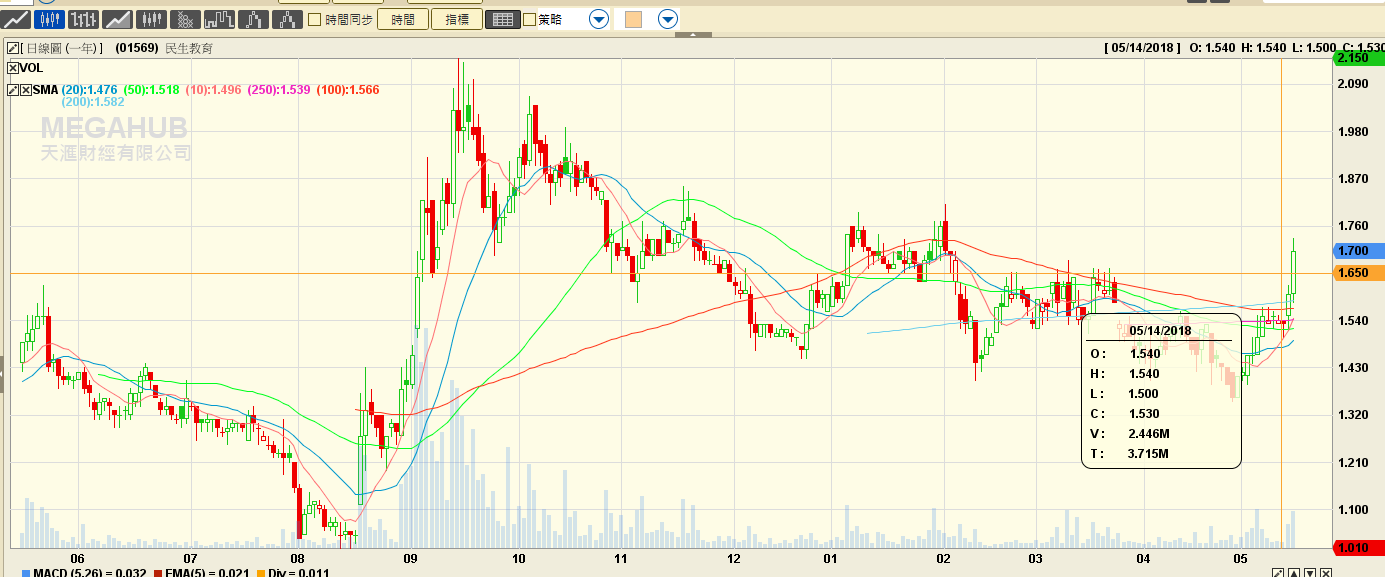 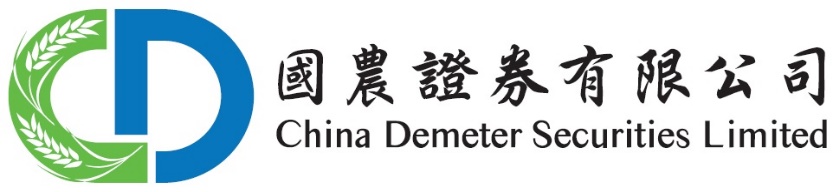 民生教育(1569)